Individual Plan – Activities and Lessons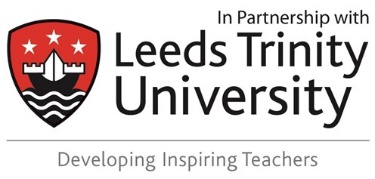 Early Years Foundation Stage Adult-led Planning (Indoors and Outdoors)Trainee:   School: Focus:   Date:Class/ Group: Learning Context:What have they already covered? What are they going on to learn next? What are the children’s interests?What have they already covered? What are they going on to learn next? What are the children’s interests?What have they already covered? What are they going on to learn next? What are the children’s interests?What have they already covered? What are they going on to learn next? What are the children’s interests?What have they already covered? What are they going on to learn next? What are the children’s interests?Which of my weekly targets are being addressed? Areas of Learning (Highlight main AoLs and aspects)Areas of Learning (Highlight main AoLs and aspects)Areas of Learning (Highlight main AoLs and aspects)Areas of Learning (Highlight main AoLs and aspects)Areas of Learning (Highlight main AoLs and aspects)Areas of Learning (Highlight main AoLs and aspects)Areas of Learning (Highlight main AoLs and aspects)Areas of Learning (Highlight main AoLs and aspects)Areas of Learning (Highlight main AoLs and aspects)Areas of Learning (Highlight main AoLs and aspects)Areas of Learning (Highlight main AoLs and aspects)Areas of Learning (Highlight main AoLs and aspects)Areas of Learning (Highlight main AoLs and aspects)Areas of Learning (Highlight main AoLs and aspects)Areas of Learning (Highlight main AoLs and aspects)Areas of Learning (Highlight main AoLs and aspects)Areas of Learning (Highlight main AoLs and aspects)Areas of Learning (Highlight main AoLs and aspects)Areas of Learning (Highlight main AoLs and aspects)Areas of Learning (Highlight main AoLs and aspects)Areas of Learning (Highlight main AoLs and aspects)CLCLCLPSEDPSEDPSEDPDPDPDLitLitLitMaMaUWUWUWUWUWEADEADLAUSpSpSRMSBRGMSFMSFMSCWRWNNPPPPPPPPCCNWCMBIEIntent - ‘I Can’ Outcome(s) (Link to statements from Development Matters statements. Use child friendly ‘I can…’  phrasing)Intent - ‘I Can’ Outcome(s) (Link to statements from Development Matters statements. Use child friendly ‘I can…’  phrasing)Intent - ‘I Can’ Outcome(s) (Link to statements from Development Matters statements. Use child friendly ‘I can…’  phrasing)Intent - ‘I Can’ Outcome(s) (Link to statements from Development Matters statements. Use child friendly ‘I can…’  phrasing)Intent - ‘I Can’ Outcome(s) (Link to statements from Development Matters statements. Use child friendly ‘I can…’  phrasing)Intent - ‘I Can’ Outcome(s) (Link to statements from Development Matters statements. Use child friendly ‘I can…’  phrasing)Intent - ‘I Can’ Outcome(s) (Link to statements from Development Matters statements. Use child friendly ‘I can…’  phrasing)Intent - ‘I Can’ Outcome(s) (Link to statements from Development Matters statements. Use child friendly ‘I can…’  phrasing)Intent - ‘I Can’ Outcome(s) (Link to statements from Development Matters statements. Use child friendly ‘I can…’  phrasing)Intent - ‘I Can’ Outcome(s) (Link to statements from Development Matters statements. Use child friendly ‘I can…’  phrasing)Intent - ‘I Can’ Outcome(s) (Link to statements from Development Matters statements. Use child friendly ‘I can…’  phrasing)Intent - ‘I Can’ Outcome(s) (Link to statements from Development Matters statements. Use child friendly ‘I can…’  phrasing)Intent - ‘I Can’ Outcome(s) (Link to statements from Development Matters statements. Use child friendly ‘I can…’  phrasing)Intent - ‘I Can’ Outcome(s) (Link to statements from Development Matters statements. Use child friendly ‘I can…’  phrasing)Intent - ‘I Can’ Outcome(s) (Link to statements from Development Matters statements. Use child friendly ‘I can…’  phrasing)Intent - ‘I Can’ Outcome(s) (Link to statements from Development Matters statements. Use child friendly ‘I can…’  phrasing)Intent - ‘I Can’ Outcome(s) (Link to statements from Development Matters statements. Use child friendly ‘I can…’  phrasing)Intent - ‘I Can’ Outcome(s) (Link to statements from Development Matters statements. Use child friendly ‘I can…’  phrasing)Intent - ‘I Can’ Outcome(s) (Link to statements from Development Matters statements. Use child friendly ‘I can…’  phrasing)Intent - ‘I Can’ Outcome(s) (Link to statements from Development Matters statements. Use child friendly ‘I can…’  phrasing)Intent - ‘I Can’ Outcome(s) (Link to statements from Development Matters statements. Use child friendly ‘I can…’  phrasing) I can… I can… I can… I can… I can… I can… I can… I can… I can… I can… I can… I can… I can… I can… I can… I can… I can… I can… I can… I can… I can…Key Resources Required Key Resources Required Key Resources Required Key Resources Required Key Resources Required Key Resources Required Key Resources Required Key Resources Required Key Resources Required Key Resources Required Key Resources Required Key Resources Required Key Resources Required Key Resources Required Key Resources Required Key Resources Required Key Resources Required Key Resources Required Key Resources Required Key Resources Required Key Resources Required Barriers, Misconceptions or Preconceptions How will you address these?Barriers, Misconceptions or Preconceptions How will you address these?Barriers, Misconceptions or Preconceptions How will you address these?Barriers, Misconceptions or Preconceptions How will you address these?Barriers, Misconceptions or Preconceptions How will you address these?Barriers, Misconceptions or Preconceptions How will you address these?Barriers, Misconceptions or Preconceptions How will you address these?Barriers, Misconceptions or Preconceptions How will you address these?Barriers, Misconceptions or Preconceptions How will you address these?Barriers, Misconceptions or Preconceptions How will you address these?Barriers, Misconceptions or Preconceptions How will you address these?Barriers, Misconceptions or Preconceptions How will you address these?Barriers, Misconceptions or Preconceptions How will you address these?Barriers, Misconceptions or Preconceptions How will you address these?Barriers, Misconceptions or Preconceptions How will you address these?Barriers, Misconceptions or Preconceptions How will you address these?Barriers, Misconceptions or Preconceptions How will you address these?Barriers, Misconceptions or Preconceptions How will you address these?Barriers, Misconceptions or Preconceptions How will you address these?Barriers, Misconceptions or Preconceptions How will you address these?Barriers, Misconceptions or Preconceptions How will you address these?Supporting Individuals and Groups How will you support children with specific educational needs, including SEN and EAL?What adaptive teaching strategies will you use?Supporting Individuals and Groups How will you support children with specific educational needs, including SEN and EAL?What adaptive teaching strategies will you use?Supporting Individuals and Groups How will you support children with specific educational needs, including SEN and EAL?What adaptive teaching strategies will you use?Supporting Individuals and Groups How will you support children with specific educational needs, including SEN and EAL?What adaptive teaching strategies will you use?Supporting Individuals and Groups How will you support children with specific educational needs, including SEN and EAL?What adaptive teaching strategies will you use?Supporting Individuals and Groups How will you support children with specific educational needs, including SEN and EAL?What adaptive teaching strategies will you use?Supporting Individuals and Groups How will you support children with specific educational needs, including SEN and EAL?What adaptive teaching strategies will you use?Supporting Individuals and Groups How will you support children with specific educational needs, including SEN and EAL?What adaptive teaching strategies will you use?Supporting Individuals and Groups How will you support children with specific educational needs, including SEN and EAL?What adaptive teaching strategies will you use?Supporting Individuals and Groups How will you support children with specific educational needs, including SEN and EAL?What adaptive teaching strategies will you use?Supporting Individuals and Groups How will you support children with specific educational needs, including SEN and EAL?What adaptive teaching strategies will you use?Supporting Individuals and Groups How will you support children with specific educational needs, including SEN and EAL?What adaptive teaching strategies will you use?Supporting Individuals and Groups How will you support children with specific educational needs, including SEN and EAL?What adaptive teaching strategies will you use?Supporting Individuals and Groups How will you support children with specific educational needs, including SEN and EAL?What adaptive teaching strategies will you use?Supporting Individuals and Groups How will you support children with specific educational needs, including SEN and EAL?What adaptive teaching strategies will you use?Supporting Individuals and Groups How will you support children with specific educational needs, including SEN and EAL?What adaptive teaching strategies will you use?Supporting Individuals and Groups How will you support children with specific educational needs, including SEN and EAL?What adaptive teaching strategies will you use?Supporting Individuals and Groups How will you support children with specific educational needs, including SEN and EAL?What adaptive teaching strategies will you use?Supporting Individuals and Groups How will you support children with specific educational needs, including SEN and EAL?What adaptive teaching strategies will you use?Supporting Individuals and Groups How will you support children with specific educational needs, including SEN and EAL?What adaptive teaching strategies will you use?Supporting Individuals and Groups How will you support children with specific educational needs, including SEN and EAL?What adaptive teaching strategies will you use?Role of Additional AdultsRole of Additional AdultsRole of Additional AdultsRole of Additional AdultsRole of Additional AdultsRole of Additional AdultsRole of Additional AdultsRole of Additional AdultsRole of Additional AdultsRole of Additional AdultsRole of Additional AdultsRole of Additional AdultsRole of Additional AdultsRole of Additional AdultsRole of Additional AdultsRole of Additional AdultsRole of Additional AdultsRole of Additional AdultsRole of Additional AdultsRole of Additional AdultsRole of Additional AdultsImplementation – Activity Action Plan Implementation – Activity Action Plan Implementation – Activity Action Plan Implementation – Activity Action Plan Implementation – Activity Action Plan Implementation – Activity Action Plan Implementation – Activity Action Plan Implementation – Activity Action Plan Implementation – Activity Action Plan Implementation – Activity Action Plan Implementation – Activity Action Plan Implementation – Activity Action Plan Implementation – Activity Action Plan Implementation – Activity Action Plan Implementation – Activity Action Plan Implementation – Activity Action Plan Implementation – Activity Action Plan Implementation – Activity Action Plan Implementation – Activity Action Plan Implementation – Activity Action Plan Implementation – Activity Action Plan Element & TimingElement & TimingMain Adult Input Questions, vocabulary, modelling, adaptive teaching, behaviour managementMain Adult Input Questions, vocabulary, modelling, adaptive teaching, behaviour managementMain Adult Input Questions, vocabulary, modelling, adaptive teaching, behaviour managementMain Adult Input Questions, vocabulary, modelling, adaptive teaching, behaviour managementMain Adult Input Questions, vocabulary, modelling, adaptive teaching, behaviour managementMain Adult Input Questions, vocabulary, modelling, adaptive teaching, behaviour managementActive Learning What will the children be doing? How will additional adults support them?Active Learning What will the children be doing? How will additional adults support them?Active Learning What will the children be doing? How will additional adults support them?Active Learning What will the children be doing? How will additional adults support them?Active Learning What will the children be doing? How will additional adults support them?Active Learning What will the children be doing? How will additional adults support them?Active Learning What will the children be doing? How will additional adults support them?Assessment What? How? When? Who (focus children)?  Assessment What? How? When? Who (focus children)?  Assessment What? How? When? Who (focus children)?  Assessment What? How? When? Who (focus children)?  Assessment What? How? When? Who (focus children)?  Assessment What? How? When? Who (focus children)?  Start of ActivityRoutines, behaviour, introductionStart of ActivityRoutines, behaviour, introductionTransition, settling in routines, behaviour reminders, bridging back to previous learning, introducing new learning Transition, settling in routines, behaviour reminders, bridging back to previous learning, introducing new learning Transition, settling in routines, behaviour reminders, bridging back to previous learning, introducing new learning Transition, settling in routines, behaviour reminders, bridging back to previous learning, introducing new learning Transition, settling in routines, behaviour reminders, bridging back to previous learning, introducing new learning Transition, settling in routines, behaviour reminders, bridging back to previous learning, introducing new learning Development of ActivityDevelopment of ActivityWill children have access to resources? How will this be organised? Do children need to respond or perform an action? Will children have access to resources? How will this be organised? Do children need to respond or perform an action? Will children have access to resources? How will this be organised? Do children need to respond or perform an action? Will children have access to resources? How will this be organised? Do children need to respond or perform an action? Will children have access to resources? How will this be organised? Do children need to respond or perform an action? Will children have access to resources? How will this be organised? Do children need to respond or perform an action? Will children have access to resources? How will this be organised? Do children need to respond or perform an action? End of ActivityRoutines, behaviour, introductionEnd of ActivityRoutines, behaviour, introductionSummary of learning, celebrating achievement, making links to continuous provision, transitionSummary of learning, celebrating achievement, making links to continuous provision, transitionSummary of learning, celebrating achievement, making links to continuous provision, transitionSummary of learning, celebrating achievement, making links to continuous provision, transitionSummary of learning, celebrating achievement, making links to continuous provision, transitionSummary of learning, celebrating achievement, making links to continuous provision, transitionImpact – EvaluationImpact – EvaluationImpact – EvaluationImpact – EvaluationImpact – EvaluationImpact – EvaluationImpact – EvaluationImpact – EvaluationImpact – EvaluationImpact – EvaluationImpact – EvaluationImpact – EvaluationImpact – EvaluationImpact – EvaluationImpact – EvaluationImpact – EvaluationImpact – EvaluationImpact – EvaluationImpact – EvaluationImpact – EvaluationImpact – EvaluationReflection Use the Development Record to record your reflections and discuss the impact of your teaching on pupils’ learning with your Mentor.Did the children succeed according to the ‘I can…’ outcomes? Who met/did not meet the outcomes? What will future learning look like? Use initials only.Reflection Use the Development Record to record your reflections and discuss the impact of your teaching on pupils’ learning with your Mentor.Did the children succeed according to the ‘I can…’ outcomes? Who met/did not meet the outcomes? What will future learning look like? Use initials only.Reflection Use the Development Record to record your reflections and discuss the impact of your teaching on pupils’ learning with your Mentor.Did the children succeed according to the ‘I can…’ outcomes? Who met/did not meet the outcomes? What will future learning look like? Use initials only.Reflection Use the Development Record to record your reflections and discuss the impact of your teaching on pupils’ learning with your Mentor.Did the children succeed according to the ‘I can…’ outcomes? Who met/did not meet the outcomes? What will future learning look like? Use initials only.Reflection Use the Development Record to record your reflections and discuss the impact of your teaching on pupils’ learning with your Mentor.Did the children succeed according to the ‘I can…’ outcomes? Who met/did not meet the outcomes? What will future learning look like? Use initials only.Reflection Use the Development Record to record your reflections and discuss the impact of your teaching on pupils’ learning with your Mentor.Did the children succeed according to the ‘I can…’ outcomes? Who met/did not meet the outcomes? What will future learning look like? Use initials only.Reflection Use the Development Record to record your reflections and discuss the impact of your teaching on pupils’ learning with your Mentor.Did the children succeed according to the ‘I can…’ outcomes? Who met/did not meet the outcomes? What will future learning look like? Use initials only.Reflection Use the Development Record to record your reflections and discuss the impact of your teaching on pupils’ learning with your Mentor.Did the children succeed according to the ‘I can…’ outcomes? Who met/did not meet the outcomes? What will future learning look like? Use initials only.Reflection Use the Development Record to record your reflections and discuss the impact of your teaching on pupils’ learning with your Mentor.Did the children succeed according to the ‘I can…’ outcomes? Who met/did not meet the outcomes? What will future learning look like? Use initials only.Reflection Use the Development Record to record your reflections and discuss the impact of your teaching on pupils’ learning with your Mentor.Did the children succeed according to the ‘I can…’ outcomes? Who met/did not meet the outcomes? What will future learning look like? Use initials only.Reflection Use the Development Record to record your reflections and discuss the impact of your teaching on pupils’ learning with your Mentor.Did the children succeed according to the ‘I can…’ outcomes? Who met/did not meet the outcomes? What will future learning look like? Use initials only.Reflection Use the Development Record to record your reflections and discuss the impact of your teaching on pupils’ learning with your Mentor.Did the children succeed according to the ‘I can…’ outcomes? Who met/did not meet the outcomes? What will future learning look like? Use initials only.Reflection Use the Development Record to record your reflections and discuss the impact of your teaching on pupils’ learning with your Mentor.Did the children succeed according to the ‘I can…’ outcomes? Who met/did not meet the outcomes? What will future learning look like? Use initials only.Reflection Use the Development Record to record your reflections and discuss the impact of your teaching on pupils’ learning with your Mentor.Did the children succeed according to the ‘I can…’ outcomes? Who met/did not meet the outcomes? What will future learning look like? Use initials only.Reflection Use the Development Record to record your reflections and discuss the impact of your teaching on pupils’ learning with your Mentor.Did the children succeed according to the ‘I can…’ outcomes? Who met/did not meet the outcomes? What will future learning look like? Use initials only.Reflection Use the Development Record to record your reflections and discuss the impact of your teaching on pupils’ learning with your Mentor.Did the children succeed according to the ‘I can…’ outcomes? Who met/did not meet the outcomes? What will future learning look like? Use initials only.Additional Adult FeedbackAdditional Adult FeedbackAdditional Adult FeedbackAdditional Adult FeedbackAdditional Adult Feedback